ΠΟΛΥΤΕΧΝΕΙΟ ΚΡΗΤΗΣ 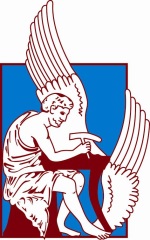 Πρόγραμμα ERASMUS+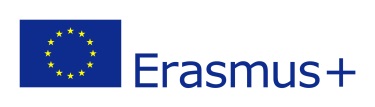 Πολυτεχνειούπολη Κουνουπιδιανά Ακρωτηρίου, 73100 Χανιά Κρήτη                               Πληροφορίες: Μάρκος Ντουκάκης
                               erasmus-plus@isc.tuc.gr τηλ: +30 28210 37023ΠΡΟΓΡΑΜΜΑ ERASMUS+: ΚΑ107 ΔΙΕΘΝΗΣ ΚΙΝΗΤΙΚΟΤΗΤΑ ΓΙΑ ΣΠΟΥΔΕΣΣχέδιο 2018-2020 / ΠΡΟΚΗΡΥΞΗ 2019Χανιά  16 /12 /2019Οι φοιτητές / φοιτήτριες του Πολυτεχνείου Κρήτης, οι οποίοι επιθυμούν να συμμετέχουν στο πρόγραμμα Διεθνούς Κινητικότητας Erasmus+ προκειμένου να πραγματοποιήσουν ένα μέρος της διπλωματικής τους εργασίας για  5 μήνες κατά τη διάρκεια του ακαδημαϊκού έτους 2019-2020 στα Παν/μια:Οι ενδιαφερόμενοι μπορούν να υποβάλλουν ηλεκτρονικά την αίτησή τους και τα απαιτούμενα δικαιολογητικά στο erasmus-plus@isc.tuc.gr (υπόψη κου Μάρκου Ντουκάκη) από 16/12/2019 έως και  20/12/2019. Δικαίωμα συμμετοχής έχουν οι προπτυχιακοί και μεταπτυχιακοί φοιτητές καθώς και οι υποψήφιοι διδάκτορες.
Η επιχορήγηση ανέρχεται στα 700 ευρώ / μήνα, ενώ καλύπτονται και τα έξοδα ταξιδίου με το ποσό των 275 ευρώ. Υπεύθυνοι συμφωνίας είναι: Πανεπιστήμιο NPUA στην Αρμενία: Αναπλ. Καθηγητής Πέτρος Γκίκας, Σχολή Μηχανικών Περιβάλλοντος, Jordan University of Science and Technology στην Ιορδανία: Καθηγητής Γεώργιος Σταυρουλάκης, Σχολή Μηχανικών Παραγωγής & ΔιοίκησηςSingidunum University στη Σερβία: Καθηγητής Β. Μουστάκης & Καθηγητής Γεώργιος Σταυρουλάκης, Σχολή Μηχανικών Παραγωγής και Διοίκησης.Δικαίωμα συμμετοχής έχουν ακόμα και φοιτητές οι οποίοι έχουν ήδη μετακινηθεί στο παρελθόν μέσω του ίδιου προγράμματος είτε για σπουδές είτε για πρακτική άσκηση, με την προϋπόθεση ότι δεν έχουν συμπληρώσει 12 μήνες κινητικότητας, συμπεριλαμβανομένης και της προβλεπόμενης μετακίνησης. Το ίδιο ισχύει και για τους φοιτητές οι οποίοι έχουν μετακινηθεί με μηδενική επιχορήγηση (zero grant).Α. Προϋποθέσεις συμμετοχήςΟι απαραίτητες προϋποθέσεις για τη συμμετοχή στο πρόγραμμα κινητικότητας είναι:Ο/η φοιτητής/τρια πρέπει να είναι εγγεγραμμένος/η στο Πολυτεχνείο Κρήτης και να πραγματοποιεί σπουδές που οδηγούν στην απόκτηση πτυχίου/διπλώματος του Ιδρύματος συμπεριλαμβανομένου και διπλώματος διδακτορικού επίπεδου.Ο/η φοιτητής/τρια πρέπει να είναι εγγεγραμμένος/η τουλάχιστον στο δεύτερο έτος σπουδών σε έναν από τους τρεις κύκλους σπουδών του Πολυτεχνείου Κρήτης.Για τη συμμετοχή προπτυχιακών, μεταπτυχιακών ή διδακτορικών φοιτητών στο πρόγραμμα κινητικότητας, απαιτείται η σύμφωνη έγγραφη γνώμη του μέλους ΔΕΠ που έχει οριστεί ως επιβλέπων/ουσα της διπλωματικής, μεταπτυχιακής ή διδακτορικής διατριβής του/της.Οι προπτυχιακοί φοιτητές απαιτείται να έχουν κατοχυρώσει, μέχρι τη στιγμή υποβολής της αίτησής τους, το 50% του συνόλου των πιστωτικών μονάδων ECTS των μαθημάτων που υποχρεούνται να έχουν παρακολουθήσει επιτυχώς μέχρι και το τρέχον εξάμηνο φοίτησης.Β. Δικαιολογητικά Υποβολής 1. Αίτηση Συμμετοχής (επισυνάπτεται, αλλά μπορεί να αναζητηθεί και στα χρήσιμα έγγραφα της ιστοσελίδας για τη Διεθνή Κινητικότητα https://www.tuc.gr/7642.html)2. Αναγνωρισμένο πιστοποιητικό ξένης γλώσσας, το οποίο θα αποδεικνύει την επαρκή γνώση της γλώσσας του προγράμματος που πρόκειται να παρακολουθήσει ο φοιτητής / η φοιτήτρια και επιπέδου που να ικανοποιεί τα κριτήρια της Διμερούς Συμφωνίας που έχει συναφθεί με το Ίδρυμα Υποδοχής του εξωτερικού. Στην ιστοσελίδα https://www.tuc.gr/1279.html μπορείτε να ελέγξετε αν το πιστοποιητικό ξένης γλώσσας που έχετε στην κατοχή σας είναι αναγνωρισμένο.3. Βιογραφικό σημείωμα που να συμπεριλαμβάνει τα κίνητρα συμμετοχής, σύμφωνα με τα πρότυπα Europass (επισυνάπτεται αλλά μπορεί να αναζητηθεί και στα χρήσιμα έγγραφα της ιστοσελίδας για τη Διεθνή Κινητικότητα https://www.tuc.gr/7642.html). Καθώς για την αξιολόγηση των υποψηφίων διδακτόρων τα κριτήρια είναι ποιοτικά, συνιστάται στο Βιογραφικό Σημείωμα να συμπεριλαμβάνονται δημοσιεύσεις σε έγκριτα διεθνή επιστημονικά περιοδικά με κριτές, παρουσιάσεις σε διεθνή συνέδρια, συμμετοχή σε ερευνητικά προγράμματα ή/και επαγγελματική εμπειρία.4. Αναλυτική βαθμολογία (μόνο για τους προπτυχιακούς και μεταπτυχιακούς φοιτητές)5. Η σύμφωνη έγγραφη γνώμη του μέλους ΔΕΠ που έχει οριστεί ως επιβλέπων/ουσα της διπλωματικής, μεταπτυχιακής ή διδακτορικής διατριβής του/της φοιτητή/τριας.Γ. ΑξιολόγησηΜετά την αξιολόγηση, η οποία πραγματοποιείται σύμφωνα με τον Κανονισμό Συμμετοχής Αξιολόγησης και Επιλογής φοιτητών/τριών του Πολυτεχνείου Κρήτης στο πρόγραμμα κινητικότητας Erasmus+ (τον οποίο μπορείτε να αναζητήσετε στην ιστοσελίδα https://www.tuc.gr/fileadmin/users_data/erasmus/VARIOUS/Kanonismos_NEW_Axiologisis_Foititon_Erasmus.pdf) από τους Υπεύθυνους Erasmus+ της κάθε Σχολής,  ανακοινώνονται τα αποτελέσματα σε προσωπικό επίπεδο (μέσω αποστολής e-mail) και αναρτάται στην ιστοσελίδα του Erasmus+ (μενού Νέα) ο κατάλογος επιλεγέντων και επιλαχόντων. Οι φοιτητές οι οποίοι δεν επιλέγονται ή είναι επιλαχόντες χωρίς προοπτική μετακίνησης, έχουν τη δυνατότητα να μεταβούν για σπουδές στο εξωτερικό, στο πλαίσιο του Προγράμματος Erasmus+ με μηδενική επιχορήγηση (zero grant), αναλαμβάνοντας οι ίδιοι τα έξοδα της διαμονής τους.Προσοχή!!   Τα δικαιολογητικά δεν μπορούν να αποστέλλονται σταδιακά.Εκπρόθεσμες και ελλιπείς αιτήσεις δεν γίνονται αποδεκτέςΠΑΝΕΠΙΣΤΗΜΙΑΑΡΙΘΜΟΣ ΥΠΟΨΗΦΙΩΝΕΠΙΠΕΔΟ ΣΠΟΥΔΩΝNational Polytechnic University (NPUA-Yerevan) στην Αρμενίαhttp://www.npua.am1 -μεταπτυχιακοί φοιτητές -υποψήφιοι διδάκτορεςUniversity of Science and Technology (JUST) στην Ιορδανίαhttp://www.just.edu.jo2 -προπτυχιακοί φοιτητές -μεταπτυχιακοί φοιτητές -υποψήφιοι διδάκτορεςSingidunum University (Beligrade) στην Σερβίαhttp://eng.singidunum.ac.rs2 -προπτυχιακοί φοιτητές -μεταπτυχιακοί φοιτητές -υποψήφιοι διδάκτορες